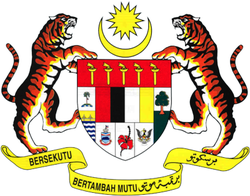 BAHAGIAN REGULATORI FARMASI NEGARA (NPRA)Ministry of Health MalaysiaLot 36, Jalan Profesor Diraja Ungku Aziz (Jalan Universiti), 46200 Petaling Jaya, SelangorTel: 03-7883 5400Fax: 03-7956 7075Email: vaccinecqc@npra.gov.myBAHAGIAN REGULATORI FARMASI NEGARA (NPRA)Ministry of Health MalaysiaLot 36, Jalan Profesor Diraja Ungku Aziz (Jalan Universiti), 46200 Petaling Jaya, SelangorTel: 03-7883 5400Fax: 03-7956 7075Email: vaccinecqc@npra.gov.myBAHAGIAN REGULATORI FARMASI NEGARA (NPRA)Ministry of Health MalaysiaLot 36, Jalan Profesor Diraja Ungku Aziz (Jalan Universiti), 46200 Petaling Jaya, SelangorTel: 03-7883 5400Fax: 03-7956 7075Email: vaccinecqc@npra.gov.myBAHAGIAN REGULATORI FARMASI NEGARA (NPRA)Ministry of Health MalaysiaLot 36, Jalan Profesor Diraja Ungku Aziz (Jalan Universiti), 46200 Petaling Jaya, SelangorTel: 03-7883 5400Fax: 03-7956 7075Email: vaccinecqc@npra.gov.myBAHAGIAN REGULATORI FARMASI NEGARA (NPRA)Ministry of Health MalaysiaLot 36, Jalan Profesor Diraja Ungku Aziz (Jalan Universiti), 46200 Petaling Jaya, SelangorTel: 03-7883 5400Fax: 03-7956 7075Email: vaccinecqc@npra.gov.myBAHAGIAN REGULATORI FARMASI NEGARA (NPRA)Ministry of Health MalaysiaLot 36, Jalan Profesor Diraja Ungku Aziz (Jalan Universiti), 46200 Petaling Jaya, SelangorTel: 03-7883 5400Fax: 03-7956 7075Email: vaccinecqc@npra.gov.myLOT RELEASE APPLICATION FORM FOR BIOLOGICAL PRODUCTS MANUFACTURED IN MALAYSIALOT RELEASE APPLICATION FORM FOR BIOLOGICAL PRODUCTS MANUFACTURED IN MALAYSIALOT RELEASE APPLICATION FORM FOR BIOLOGICAL PRODUCTS MANUFACTURED IN MALAYSIALOT RELEASE APPLICATION FORM FOR BIOLOGICAL PRODUCTS MANUFACTURED IN MALAYSIALOT RELEASE APPLICATION FORM FOR BIOLOGICAL PRODUCTS MANUFACTURED IN MALAYSIALOT RELEASE APPLICATION FORM FOR BIOLOGICAL PRODUCTS MANUFACTURED IN MALAYSIALOT RELEASE APPLICATION FORM FOR BIOLOGICAL PRODUCTS MANUFACTURED IN MALAYSIAAPPLICANT INFORMATIONAPPLICANT INFORMATIONAPPLICANT INFORMATIONAPPLICANT INFORMATIONAPPLICANT INFORMATIONAPPLICANT INFORMATIONAPPLICANT INFORMATION1.1 Name & Address of  Product Registration Holder1.2 Contact Person1.3 Contact no.PRODUCT INFORMATIONPRODUCT INFORMATIONPRODUCT INFORMATIONPRODUCT INFORMATIONPRODUCT INFORMATIONPRODUCT INFORMATIONPRODUCT INFORMATIONCategory Vaccine                                         Plasma product                      Vaccine                                         Plasma product                      Vaccine                                         Plasma product                      Vaccine                                         Plasma product                      Vaccine                                         Plasma product                      Vaccine                                         Plasma product                     Name of product as registered in Quest3+ 2.3 Ingredients & strength2.4 Name of manufacturer2.5 Address of manufacturer2.6 MAL no.2.6 MAL no.2.6 MAL no.2.6 MAL no.2.7 Lot no. of product2.7 Lot no. of product2.7 Lot no. of product2.8 Date of manufacture2.8 Date of manufacture2.8 Date of manufacture2.8 Date of manufacture2.9 Expiry date2.9 Expiry date2.9 Expiry date2.10 Storage condition2.10 Storage condition2.10 Storage condition2.10 Storage condition2.11 Type of final container for product Vial                                  Ampoule                       Prefilled syringe Others; please specify _______________________________                  2.11 Type of final container for product Vial                                  Ampoule                       Prefilled syringe Others; please specify _______________________________                  2.11 Type of final container for product Vial                                  Ampoule                       Prefilled syringe Others; please specify _______________________________                  DILUENT INFORMATION (IF ANY)DILUENT INFORMATION (IF ANY)DILUENT INFORMATION (IF ANY)DILUENT INFORMATION (IF ANY)DILUENT INFORMATION (IF ANY)DILUENT INFORMATION (IF ANY)DILUENT INFORMATION (IF ANY)3.1 Name of diluent3.1 Name of diluent3.1 Name of diluent3.1 Name of diluent3.1 Name of diluent3.2 Lot no. of diluent 3.2 Lot no. of diluent 3.3 Date of manufacture3.3 Date of manufacture3.3 Date of manufacture3.3 Date of manufacture3.3 Date of manufacture3.4 Expiry date3.4 Expiry date3.5 Storage condition(s)3.5 Storage condition(s)3.5 Storage condition(s)3.5 Storage condition(s)3.5 Storage condition(s)3.6 Types of final container for diluent  Ampoule Prefilled syringe Vial3.6 Types of final container for diluent  Ampoule Prefilled syringe VialQUANTITY MANUFACTUREDQUANTITY MANUFACTUREDQUANTITY MANUFACTUREDQUANTITY MANUFACTUREDQUANTITY MANUFACTUREDQUANTITY MANUFACTUREDQUANTITY MANUFACTURED4.1 Total final containers manufactured4.1 Total final containers manufactured4.1 Total final containers manufactured4.1 Total final containers manufactured4.2 Total dose of production4.2 Total dose of production4.2 Total dose of productionDOCUMENTATIONDOCUMENTATIONDOCUMENTATIONDOCUMENTATIONDOCUMENTATIONDOCUMENTATIONDOCUMENTATION5.1 Documents submitted5.1 Documents submitted Lot Summary Protocol Plasma Pool Certificate (if applicable) Certificate of Analysis of Finished Product Finished product test report (with raw data) Lot Summary Protocol Plasma Pool Certificate (if applicable) Certificate of Analysis of Finished Product Finished product test report (with raw data) Lot Summary Protocol Plasma Pool Certificate (if applicable) Certificate of Analysis of Finished Product Finished product test report (with raw data) Lot Summary Protocol Plasma Pool Certificate (if applicable) Certificate of Analysis of Finished Product Finished product test report (with raw data) Lot Summary Protocol Plasma Pool Certificate (if applicable) Certificate of Analysis of Finished Product Finished product test report (with raw data)APPLICANT DECLARATIONAPPLICANT DECLARATIONAPPLICANT DECLARATIONAPPLICANT DECLARATIONAPPLICANT DECLARATIONAPPLICANT DECLARATIONAPPLICANT DECLARATIONI hereby certify that the above information given are true and correct as to the best of my knowledge. I understand that if any of the above information is found to be false or untrue or misleading or misrepresenting, I am aware that I may be held liable for it, this application will be rejected and any payments made will not be refunded.I hereby certify that the above information given are true and correct as to the best of my knowledge. I understand that if any of the above information is found to be false or untrue or misleading or misrepresenting, I am aware that I may be held liable for it, this application will be rejected and any payments made will not be refunded.I hereby certify that the above information given are true and correct as to the best of my knowledge. I understand that if any of the above information is found to be false or untrue or misleading or misrepresenting, I am aware that I may be held liable for it, this application will be rejected and any payments made will not be refunded.I hereby certify that the above information given are true and correct as to the best of my knowledge. I understand that if any of the above information is found to be false or untrue or misleading or misrepresenting, I am aware that I may be held liable for it, this application will be rejected and any payments made will not be refunded.I hereby certify that the above information given are true and correct as to the best of my knowledge. I understand that if any of the above information is found to be false or untrue or misleading or misrepresenting, I am aware that I may be held liable for it, this application will be rejected and any payments made will not be refunded.I hereby certify that the above information given are true and correct as to the best of my knowledge. I understand that if any of the above information is found to be false or untrue or misleading or misrepresenting, I am aware that I may be held liable for it, this application will be rejected and any payments made will not be refunded.I hereby certify that the above information given are true and correct as to the best of my knowledge. I understand that if any of the above information is found to be false or untrue or misleading or misrepresenting, I am aware that I may be held liable for it, this application will be rejected and any payments made will not be refunded.RemarksRemarksRemarksRemarksRemarksRemarksRemarksName SignatureSignatureSignatureSignatureSignatureDateFOR OFFICE USE ONLYFOR OFFICE USE ONLYFOR OFFICE USE ONLYFOR OFFICE USE ONLYFOR OFFICE USE ONLYFOR OFFICE USE ONLYFOR OFFICE USE ONLYApplication number: LR documents complete?YesNo. List of pending documents:Lot summary protocolCOA     Plasma Pool Certificate (if applicable)Finished product test report LR documents complete?YesNo. List of pending documents:Lot summary protocolCOA     Plasma Pool Certificate (if applicable)Finished product test report LR documents complete?YesNo. List of pending documents:Lot summary protocolCOA     Plasma Pool Certificate (if applicable)Finished product test report LR documents complete?YesNo. List of pending documents:Lot summary protocolCOA     Plasma Pool Certificate (if applicable)Finished product test report LR documents complete?YesNo. List of pending documents:Lot summary protocolCOA     Plasma Pool Certificate (if applicable)Finished product test reportReceived by, date & signature Product under:Phase 1Phase 2Phase 3 LR documents complete?YesNo. List of pending documents:Lot summary protocolCOA     Plasma Pool Certificate (if applicable)Finished product test report LR documents complete?YesNo. List of pending documents:Lot summary protocolCOA     Plasma Pool Certificate (if applicable)Finished product test report LR documents complete?YesNo. List of pending documents:Lot summary protocolCOA     Plasma Pool Certificate (if applicable)Finished product test report LR documents complete?YesNo. List of pending documents:Lot summary protocolCOA     Plasma Pool Certificate (if applicable)Finished product test report LR documents complete?YesNo. List of pending documents:Lot summary protocolCOA     Plasma Pool Certificate (if applicable)Finished product test reportReceived by, date & signatureSAB reference no.: NPRA.600-2/6/1 Jld. (3) Bil.(   ) Date of issuance:Date of issuance:Date of issuance:Date of issuance:Date of issuance:Issued by, date & signatureDate of payment received:Receipt no.:Receipt no.:Receipt no.:Receipt no.:Receipt no.:Received by, date & signature